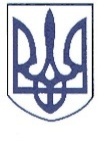 РЕШЕТИЛІВСЬКА МІСЬКА РАДАПОЛТАВСЬКОЇ ОБЛАСТІ(тринадцята сесія сьомого скликання)РІШЕННЯ21 грудня  2018 року                                                                           № 483-13-VIIПро   внесення   змін   до   рішення   Решетилівської  міської ради сьомого скликання від 09.11.2018 № 423-11-VII „Про передачу в користування земельної ділянки” (одинадцята сесія)Керуючись Земельним кодексом України, Законом України „Про землеустрій”, Законом України „Про оренду землі” та розглянувши заяву Пономаренка Володимира Михайловича, Решетилівська  міська рада ВИРІШИЛА:         Внести   зміни до  рішення Решетилівської  міської ради сьомого скликання від 09.11.2018 № 423-11-VII „Про передачу в користування земельної ділянки” (одинадцята сесія), а саме:„пункт 1 виключити”. Секретар міської  ради                                                         О.А.Дядюнова